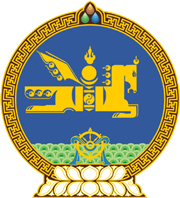 МОНГОЛ УЛСЫН ХУУЛЬ2019 оны 11 сарын 21 өдөр                                                                  Төрийн ордон, Улаанбаатар хотхэлэлцээр СОЁРХОН БАТЛАХ ТУХАЙ1 дүгээр зүйл.Азийн ойн хамтын ажиллагааны байгууллагыг үүсгэн байгуулах тухай хэлэлцээрийг Монгол Улсын Засгийн газрын өргөн мэдүүлснээр соёрхон баталсугай.		 МОНГОЛ УЛСЫН  		 ИХ ХУРЛЫН ДАРГА				Г.ЗАНДАНШАТАР